Сюжетно - ролевые игры для детей 3-4 лет(вторая младшая группа)Игра-ситуация «Пришла посылка»№1Воспитатель приносит посылку и сообщает детям, что она пришла от мамы Козы.
Воспитатель: «Коза любит своих козляток, поит их молоком, охраняет от волка. Коза прислала детям свежей сметаны. Что мы козочке пошлем? Давайте пошлем ей яблоки в посылке».
Дети берут шарики и кладут в посылку.
Воспитатель: «Козочка обрадуется, угостит своих козлят».
Воспитатель отдает детям посылку и они играют самостоятельно (кладут в нее разные подарки для бабушки, для мамы, для кукол).Игры в больничку
Игра-ситуация. «Зайка заболел» №2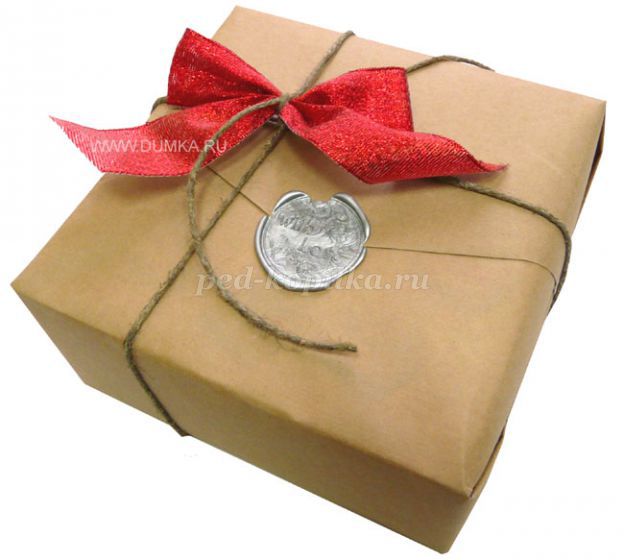 Воспитатель-врач разыгрывает диалог с зайкой – пациентом.
Врач: « Больница открывается. Я — врач. Кто пришел ко мне на прием?»
Пациент-зайчик (жалобно): «Я пришел».
Врач: « Садитесь, больной. Что у вас болит?»
Пациент: « У меня кашель, болят ушки».
Врач: « Давайте я вас послушаю. Дышите глубже. (Слушает больного трубкой.) Вы сильно кашляете. Покажите уши. Уши воспалились. А теперь надо измерить температуру. Возьмите градусник. Температура высокая. Вам надо пить лекарство. Вот это. (дает флакон.) Наливайте в ложечку и пейте каждый день. Вы поняли?»
Пациент: « Да. Я буду пить лекарство, как вы велели. Спасибо, доктор. До свидания».
Игра продолжается без участия взрослого.Игра-ситуация «К нам приехал доктор» №3Воспитатель показывает на сидящие на диване игрушки — зайку, мишку, куклу, ежика—и говорит: 
«Какая очередь в больнице! Зверята, вы все заболели? Но доктор уехал к больным, а больше врачей нет. Что делать? Нам срочно нужен доктор. Кто будет лечить больных? Лена, ты будешь доктором? Полечишь больных зверюшек? Надевай халат. Теперь ты доктор. Зови больных в кабинет».
Доктор слушает больных, смотрит горло, дает лекарства.
Воспитатель: « Доктор, у нас в больнице есть кабинет, где греют ушки, носик. Я — медсестра, делаю уколы. Ваши больные будут приходить ко мне».
Проводится прием больных. Медсестра помогает врачу: выписывает рецепт, греет приборами уши, нос, делает уколы.
Воспитатель говорит: «Я должна уйти домой, моя работа закончилась. Кто будет медсестрой? Оля, иди работать за меня. Приводите к Оле кукол лечиться. Она делает уколы хорошо, совсем не больно».
Игра продолжается без участия взрослого.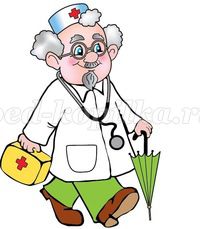 Магазин.
Игра-ситуация «делаем Покупки» №4Воспитатель берет сумку и произносит, не обращаясь к детям: «Пойду я в магазин, надо купить муки. В магазине очередь. Что продают? Муку сахар. Вот кукла Рита. Рита, что ты хочешь купить? Муку? Я встану в очередь за тобой. Кто у нас продавец? (Обращается к девочке.) Лиза, ты сегодня продавец? Мы с Ритой пришли в твой магазин».
Покупатель (воспитатель): «Здравствуйте, я хочу испечь пирог, мне нужна мука, дайте мне один пакет муки».
Продавец (ребенок): « Вот, берите».
Покупатель: « Мне еще нужно что-нибудь для начинки. Я люблю пироги с капустой. Капуста есть?».
Продавец: « Есть».
Покупатель: «Дайте кочан капусты. А теперь мне нужен творог, я напеку ватрушек. Люблю ватрушки с изюмом. У вас есть творог и изюм?» 
Продавец: « Есть».
Покупатель: « А пряники есть? Они мятные или шоколадные?»
Продавец: « Мятные».
Покупатель: « Возьму пряников. Спасибо. Моя дочка будет довольна. Она любит пирожки и прянички. До свидания!»Магазин.
Игра-ситуация « Что надеть на ножки?»Воспитатель обращается к кукле, стоящей босиком: «Катя, почему у тебя босые ножки? Ты можешь замерзнуть! Некому тебя пожалеть. Где твоя мама? Оля, это не твоя дочка бегает босиком? Потом с ней хлопот не оберешься: горлышко заболит, температура поднимется, гулять нельзя будет». (Оля подходит к кукле и берет ее на руки.) 
Воспитатель: «Где ее обувь? Нет? Тогда надо идти в магазин. Пойдем подберем твоей дочке ботинки. Я работаю в магазине обуви. Там много товара. Бери сумку».
Воспитатель и девочка идут в магазин.
Продавец (воспитатель): «В нашем магазине вы можете подобрать все, что хотите. Какую обувь вы хотите купить? Ботиночки?»
Покупатель (ребенок): «Да».
Продавец: « Вам больше нравятся красные или белые ботинки?».
Покупатель: « Красные».
Продавец: « Примерьте ботиночки вашей дочке. Подошли они ей?».
Покупатель (примеряет кукле ботинки): 
« Подошли».
Продавец: «Спасибо за покупку. Вы довольны?».
Покупатель: Да. Спасибо».Сюжетно-ролевая игра "Строим дом"Цель: познакомить детей со строительными профессиями, обратить внимание на роль техники, облегчающей труд строителей, научить детей сооружать постройку несложной конструкции, воспитать дружеские взаимоотношения в коллективе, расширить знания детей об особенностях труда строителей, расширить словарный запас детей: ввести понятия «постройка», «каменщик», «подъемный кран», «строитель», «крановщик», «плотник», «сварщик», «строительный материал».
Оборудование: крупный строительный материал, машины, подъемный кран, игрушки для обыгрывания постройки, картинки с изображением людей строительной профессии: каменщика, плотника, крановщика, шофера и т. д.
Возраст: 3–7 лет.
Ход игры: воспитатель предлагает детям отгадать загадку: «Что за башенка стоит, а в окошке свет горит? В этой башне мы живем, и она зовется …? (дом)». Воспитатель предлагает детям построить большой, просторный дом, где бы могли поселиться игрушки. Дети вспоминают, какие бывают строительные профессии, чем заняты люди на стройке. Они рассматривают изображения строителей и рассказывают об их обязанностях. Затем дети договариваются о постройке дома. Распределяются роли между детьми: одни – Строители, они строят дом; другие – Водители, они подвозят строительный материал на стройку, один из детей – Крановщик. В ходе строительства следует обращать внимание на взаимоотношения между детьми. Дом готов, и туда могут вселяться новые жители. Дети самостоятельно играют.Сюжетно - ролевая игра "Зоопарк"Цель: расширить знания детей о диких животных, их повадках, образе жизни, питании, воспитывать любовь, гуманное отношение к животным, расширить словарный запас детей.
Оборудование: игрушечные дикие звери, знакомые детям, клетки (из строительного материала), билеты, деньги, касса.
Возраст: 4–5 лет.
Ход игры: воспитатель сообщает детям, что в город приехал зоопарк, и предлагает сходить туда. Дети покупают билеты в кассе и идут в зоопарк. Там рассматривают животных, рассказывают о том, где они живут, чем питаются. В ходе игры следует обращать внимание детей на то, как надо обращаться с животными, как ухаживать за ними.Сюжетно - ролевая игра "Детский сад"Цель: расширить знания детей о назначении детского сада, о профессиях тех людей, которые здесь работают, – воспитателя, няни, повара, музыкального работника, воспитать у детей желание подражать действиям взрослых, заботливо относиться к своим воспитанникам.
Оборудование: все игрушки, необходимые для игры в детский сад.
Возраст: 4–5 лет.
Ход игры: воспитатель предлагает детям поиграть в детский сад. По желанию назначаем детей на роли Воспитателя, Няни, Музыкального руководителя. В качестве воспитанников выступают куклы, зверюшки. В ходе игры следят за взаимоотношениями с детьми, помогают им найти выход из сложных ситуаций.Сюжетно - ролевая игра "Парикмахерская"Цель: познакомить детей с профессией парикмахера, воспитывать культуру общения, расширить словарный запас детей.
Оборудование: халат для парикмахера, накидка для клиента, инструменты парикмахера - расческа, ножницы, флакончики для одеколона, лака, фен и т. д.
Возраст: 4–5 лет.
Ход игры: стук в дверь. В гости к детям приходит кукла Катя. Она знакомится со всеми детьми и замечает в группе зеркало. Кукла спрашивает детей, нет ли у них расчески? Ее косичка расплелась, и она хотела бы причесаться. Кукле предлагают сходить в парикмахерскую. Уточняется, что там есть несколько залов: женский, мужской, маникюрный, в них работают хорошие мастера, и они быстро приведут прическу Кати в порядок. Назначаем
Парикмахеров, они занимают свои рабочие места. В салон идут другие дети и куклы. Катя остается очень довольной, ей нравится ее прическа. Она благодарит детей и обещает в следующий раз прийти именно в эту парикмахерскую. В процессе игры дети узнают об обязанностях парикмахера – стрижке, бритье, укладке волос в прическу, маникюре.Сюжетно - ролевая игра "В библиотеке"Цель: расширить кругозор детей, научить детей правильно пользоваться услугами библиотеки, применять знания литературных произведений, ранее полученных на занятиях, закрепить знания о профессии библиотекаря, воспитать уважение к труду библиотекаря и бережное отношение к книге, расширить словарный запас детей: «библиотека», «профессия», «библиотекарь», «читальный зал».
Оборудование: книги, знакомые детям, ящик с картинками, картотека, карандаши, наборы открыток.
Возраст: 5–6 лет. 
Ход игры: воспитатель предлагает детям поиграть в библиотеку. Все вместе вспоминают о том, кто работает в библиотеке, чем там занимаются. Дети сами выбирают 2–3 Библиотекарей, у каждого из них по несколько книжек. Остальные дети распределяются на
несколько групп. Каждую группу обслуживает один Библиотекарь. Он показывает много книг, а чтобы взять понравившуюся книгу, ребенок должен назвать ее или коротко рассказать о том, что в ней написано. Можно рассказать стихотворение из книги, которую берет ребенок. В ходе игры дают советы детям, которые затрудняются выбрать книгу. Библиотекарю необходимо быть повнимательнее к посетителям, показывать иллюстрации к понравившимся книгам. Некоторые дети желают остаться в читальном зале, чтобы посмотреть наборы картинок, открытки. Они делятся своими впечатлениями. В конце игры дети рассказывают, как они играли, какие книги предлагал им Библиотекарь, говорят о том, что им больше всего понравилось.